Министерство науки и высшего образования Российской ФедерацииФедеральное государственное автономноеобразовательное учреждениевысшего образования«ЮЖНЫЙ ФЕДЕРАЛЬНЫЙ УНИВЕРСИТЕТ»ЮРИДИЧЕСКИЙ ФАКУЛЬТЕТЗАКОНОДАТЕЛЬНОЕ СОБРАНИЕ РОСТОВСКОЙ ОБЛАСТИГЛАВНОЕ УПРАВЛЕНИЕ МИНЮСТА РОССИИ ПО РОСТОВСКОЙ ОБЛАСТИГЛАВНОЕ УПРАВЛЕНИЕ ФЕДЕРАЛЬНОЙ СЛУЖБЫ СУДЕБНЫХ ПРИСТАВОВ ПО РОСТОВСКОЙ ОБЛАСТИLI МЕЖДУНАРОДНАЯ СТУДЕНЧЕСКАЯНАУЧНО-ПРАКТИЧЕСКАЯ КОНФЕРЕНЦИЯИНФОРМАЦИОННОЕ ПИСЬМО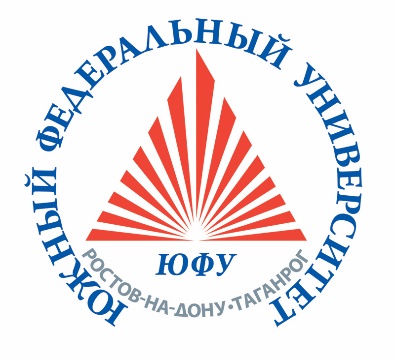 12 апреля 2024 г.г. Ростов–на-ДонуЮридический факультет Южного федерального университета приглашает обучающихся юридических вузов, принять участие в LI Международной научно-практической конференции. Конференция проводится в два тура: 1 тур – предварительный, в ходе которого осуществляется отбор письменных работ, 2 тур - участие в работе научных секций (проведение Конференции планируется в смешанном формате).Языки Конференции: русский, английский. Порядок и сроки представления письменных работ для участия в конференции.Юридический факультет ЮФУ организует прием письменных работ по следующим секциям для студентов, обучающихся в бакалавриате или специалитете:Секция №1. Правовая политика и правовая система Российской Федерации в условиях кризиса современного правопонимания (председатель экспертного жюри: зав. кафедрой теории и истории государства и права, д.ю.н., профессор Овчинников Алексей Игоревич).Секция №2. Государство, право, идеология в историческом контексте (председатель экспертного жюри: к.ю.н., доцент Казачанская Елена Александровна).        Секция №3. Конституционное и административное право (председатель экспертного жюри: д.ю.н., профессор Овсепян Жанна Иосифовна).Секция №4. Финансовое и налоговое право в условиях развития инновационной экономики (председатель экспертного жюри: к.ю.н., доцент Киселева Алла Васильевна).Секция №5. Муниципальные и государственные начала в системе современного конституционализма (председатель экспертного жюри: д.ю.н., доцент Джагарян Наталья Владимировна).Секция №6. Международное публичное и международное частное право в прошлом, настоящем и будущем: тенденции становления и развития (председатель экспертного жюри: и.о. зав. кафедрой международного права, к.ю.н., доцент Левицкая Елена Алексеевна).Секция №7. Российское частное право в XXI веке: актуальные проблемы и вопросы развития (председатель экспертного жюри: зав. кафедрой гражданского права, к.ю.н., доцент Селиванова Евгения Сергеевна).Секция №8. Гражданский процесс. Арбитражный процесс (председатель экспертного жюри: зав. кафедрой гражданского процессуального и трудового права, д.ю.н., доцент Смагина Елена Сергеевна).Секция №9. Предпринимательское право (председатель экспертного жюри: декан юридического факультета ЮФУ, к.ю.н., доцент Зиновьев Игорь Петрович).Секция №10. Социально-трудовые права и их защита (председатель экспертного жюри: к.ю.н., доцент Степанова Елена Анатольевна).Секция №11. Современная уголовная политика и проблемы Общей части уголовного права России (председатель экспертного жюри: зав. кафедрой уголовного права и криминологии, к.ю.н., доцент Артеменко Наталья Викторовна).Секция №12. Современная преступность: закон, теория и практика (председатель экспертного жюри: к.ю.н., доцент Шимбарева Нина Георгиевна).Секция №13. Актуальные проблемы уголовного судопроизводства (председатель экспертного жюри: к.ю.н., доцент Малина Максим Александрович).Секция №14. Современные возможности криминалистики и судебной экспертизы (председатель экспертного жюри: к.ю.н., доцент Фролова Елена Юрьевна).Секция №15.  Professional communication in the international legal environment / Профессиональная коммуникация в международной правовой среде (на английском языке) (председатель экспертного жюри: д.ф.н., профессор Рябко Ольга Павловна).Секции для обучающихся в магистратуре:Секция №16. Парадигмы права в XXI веке (председатель экспертного жюри: к.ю.н., доцент Фальшина Нелли Александровна).Секция №17. Финансовое, информационное и цифровое право как основа инновационной юриспруденции (председатель экспертного жюри: зав. кафедрой финансового права, д.ю.н., профессор Колесников Юрий Алексеевич).Секция №18. Российское частное право: современные вызовы и перспективы развития (председатель экспертного жюри: к.ю.н., доцент Дмитриева Ольга Викторовна).Секция №19. Актуальные проблемы уголовного права и предупреждения преступности (председатель экспертного жюри: д.ю.н., профессор Корецкий Данил Аркадьевич).Секция №20. Современные теоретические и правоприменительные проблемы уголовного судопроизводства (председатель экспертного жюри: д.ю.н., профессор Ляхов Юрий Алексеевич).Секция №21. Судопроизводство по экономическим спорам: теоретические и практические проблемы (председатель экспертного жюри: к.ю.н., доцент Невский Игорь Александрович).Секция №22. Современный конституционализм: доктрина и практика (председатель экспертного жюри: руководитель аппарата Ростовской-на-Дону городской Думы Колесникова Ирина Викторовна).Секция №23. Тенденции трансформации принципов и норм международного публичного и международного частного права в период формирования многополярного мира (председатель экспертного жюри: д.ю.н., профессор Волова Лариса Ивановна).В I-м туре все желающие принять участие в Конференции направляют тезисы докладов по электронной почте на e-mail: urfac.sfedu@gmail.com строго в соответствии с требованиями, предъявляемыми к оформлению работ. Каждый участник имеет право предоставить только одну работу. Соавторство не допускается. Тезисы, содержащие основные идеи (положения) доклада, должны быть представлены до 10 марта 2024 года (включительно).Основными критериями отбора являются оригинальность представленных материалов, их соответствие тематике Конференции, самостоятельность. Обращаем ваше внимание, что доклады всех участников проверяются системой «Антиплагиат ВУЗ» (оригинальность не менее 50%). При выявлении некорректных заимствований работа участника не допускается к конкурсному отбору.По результатам 1-го тура авторы 10 лучших работ в каждой из секций на основании решения экспертного жюри секции участвуют во 2-ом туре. Организаторы оставляют за собой право перераспределения участников в смежные секции или объединение секций.После объявления результатов планируется выпустить сборник докладов участников Конференции, прошедших во 2-ой тур.Требования к оформлению работ.Текст должен быть набран в текстовом редакторе Microsoft Word в формате .doc или .docx; шрифт – Times New Roman; кегль – 14 пт; выравнивание – по ширине, абзацный отступ – 1,25 см; междустрочный интервал – полуторный; поля: левое – 2,5 см, правое – 1 см, верхнее и нижнее – 2 см; ссылки оформляются в квадратных скобках; автоматическая расстановка переносов; нумерация страниц вверху (справа). При оформлении ссылок необходимо руководствоваться библиографическим ГОСТом 7.0.5-2008.В правом верхнем углу обязательно указание Ф.И.О. автора (полностью), вуза, Ф.И.О., ученая степень, ученое звание научного руководителя. Далее название работы, аннотация (до 50 слов), ключевые слова (5 слов), текст, список литературы (см. Приложение № 2).        Общий объем направляемого материала должен быть не более 3-х страниц.Порядок направления работ в Оргкомитет конференции.Все участники направляют свои работы в электронном виде на электронный адрес Оргкомитета urfac.sfedu@gmail.com в виде прикрепленного вложения к письму до 10.03.2024 г. (включительно). Кроме тезисов участники заполняют электронную регистрационную форму по адресу: https://go-link.ru/Plw1p Ссылка на электронную регистрационную форму размещена на официальном сайте юридического факультета ЮФУ www.urfak.sfedu.ruНа адрес электронной почты организационного комитета в указанные сроки в виде прикрепленных файлов в нижеописанной форме должны быть направлены одним письмом:Заявка для участия в классическом виде в формате Word. Оформляется в соответствии с Приложением №1.  Тезисы доклада. Прикрепляются к основному письму, оформляются в соответствии с Приложением №2.В тексте электронного письма необходимо указать следующую информацию:- полное и сокращенное наименование ВУЗа, в котором обучается участник, курс;- фамилия, имя, отчество участника (полностью), наименование доклада, секция выступления;- фамилия, имя, отчество научного руководителя с указанием должности.В поле «тема» электронного письма необходимо указать: «Заявка, Тезисы».Названия прикрепленных документов должны содержать следующую информацию: Заявка/Тезисы/ (в зависимости от содержания документа). Пример: «Тезисы. Иванов А.А.»«Заявка. Иванов А.А.»Тезисы, представленные позже указанных сроков или с нарушением установленных требований оформления и прикрепленных материалов, к конкурсному отбору допущены не будут. Оргкомитет оставляет за собой право не оповещать участников в случае недопуска к конкурсному отбору.УСЛОВИЯ УЧАСТИЯ:Участие в Конференции бесплатное.Порядок организации работы секций.Для организации работы секций и проведения конференции по каждому направлению создается экспертное жюри, состав которого утверждается деканом юридического факультета ЮФУ. Экспертное жюри секций проверяет поступившие тезисы докладов и 20 марта 2024 года объявляет результаты - имена авторов, которые допускаются к участию во втором туре. Извещение об участии в Конференции и отправка приглашений – до 27 марта 2024 года (высылаются Оргкомитетом по электронному адресу, указанному в заявке). Список студентов, прошедших во второй тур, будет размещен на сайте юридического факультета ЮФУ (https://urfak.sfedu.ru).  Оргкомитет оставляет за собой право не указывать причины отказа в участии.        Во 2-м туре (12 апреля 2024 г.) экспертное жюри оценивает публичное выступление участников и объявляет победителей секций бакалавров и магистрантов 12 апреля 2024 года. Информация о площадке проведения будет размещена дополнительно.Порядок объявления результатов.Решение экспертных жюри оформляется протоколом. В протоколе содержатся сведения о предмете конкурса, составе жюри, данные о победителях конкурса каждого этапа. Жюри не обязано мотивировать принятое решение. Результаты конкурса утверждаются и подписываются председателем жюри секции. По итогам конференции оргкомитет по представлению жюри секций награждает авторов лучших докладов почетными дипломами и грамотами. Лучшие работы, по мнению экспертного жюри, будут опубликованы в ежегодном сборнике материалов конференции.Дипломы победителей и призеров секций студенческой конференции в рамках Недели науки ЮФУ предоставляют баллы в конкурсе портфолио «Магистрант ЮФУ» по направлению 40.04.01 Юриспруденция (1 место – 20 баллов, 2 место – 15 баллов, 3 место – 10 баллов).  Кроме того, победители секций Конференции могут принять участие в Конкурсе на лучший студенческий научный доклад в рамках Недели науки ЮФУ, который предоставляет баллы в конкурсе портфолио «Магистрант ЮФУ» по направлению 40.04.01 Юриспруденция (2 место – 20 баллов, 3 место – 15 баллов). ВАЖНАЯ ИНФОРМАЦИЯ О КОНФЕРЕНЦИИ:Прием заявок на участие и тезисов докладов – до 10 марта 2024 года.Объявление результатов конференции – 12 апреля 2024 года.Место проведения конференции: г. Ростов – на – Дону, ул. М. Горького, 88.Конференция организовывается Научным сообществом обучающихся юридического факультета ЮФУ.Оргкомитет конференции из числа профессорско-преподавательского состава: Председатель:Зиновьев Игорь Петрович – кандидат юридических наук, доцент, декан юридического факультета Южного федерального университета.Заместители:Тищенко Екатерина Владимировна – кандидат юридических наук, доцент, заместитель декана по науке и инновационной деятельности юридического факультета Южного федерального университета.Саядова Асмик Саргисовна – старший преподаватель, ответственная за студенческую науку и международную деятельность на юридическом факультете Южного федерального университета. По всем интересующим вас вопросам вы можете обратиться в оргкомитет конференции, расположенный по адресу:344006, г. Ростов-на-Дону, ул. М. Горького, 88, а. 319тел.: +7(928)600-33-33 – Саядова Асмик Саргисовна (старший преподаватель, ответственная за студенческую науку и международную деятельность на юридическом факультете ЮФУ);тел.: +7(989)636-05-97 – Кешешян Анастасия (член научного сообщества обучающихся юридического факультета ЮФУ)E-mail: urfac.sfedu@gmail.com (тема письма: «Вопрос по конференции»)Уважаемые коллеги!В дни подготовки и проведения Конференции Оргкомитет работает сбольшим количеством входящей корреспонденции, от четкого соблюдения указанных требований по оформлению заявок будет зависеть соблюдение Оргкомитетом заявленных сроков для отправки приглашений и составления программы Конференции.Надеемся на ваше понимание!Приложение №1ЗАЯВКА НА УЧАСТИЕВ МЕЖДУНАРОДНОЙ СТУДЕНЧЕСКОЙНАУЧНО-ПРАКТИЧЕСКОЙ КОНФЕРЕНЦИИВ РАМКАХ ТРАДИЦИОННОЙ УНИВЕРСИТЕТСКОЙ«НЕДЕЛИ НАУКИ»Приложение №2Пример оформления тезисов докладаИванов Иван ИвановичЮжный федеральный университетНауч. рук-ль: к.ю.н., доцент Петров П.П.УГОЛОВНАЯ ОТВЕТСТВЕННОСТЬ НЕСОВЕРШЕННОЛЕТНИХАннотация. В статье предлагается анализ…Ключевые слова: уголовная ответственность, возраст, несовершеннолетний…Текст, текст, текст, текст, текст, текст, текст, текст, текст, текст, текст, текст, текст, текст, текст, текст,[1] текст, текст, текст, текст, текст, текст, текст, текст, текст, текст, текст, текст, текст, текст, текст, текст [2]. СПИСОК ЛИТЕРАТУРЫ1. Автор, текст, текст, текст, текст, текст, текст, текст, текст, текст, текст, текст, текст, текст, текст, текст, текст, текст, текст, текст, текст, текст, текст. 2. Автор, текст, текст, текст, текст, текст, текст, текст, текст, текст, текст, текст.Фамилия, имя, отчество участника (полностью)ВУЗ (полное и сокращенноенаименование)Статус участника (студент–специалист, студент–бакалавр, студент-магистрант) Секция выступления (пожалуйста,указывайте правильную секцию)Название докладаНаличие презентацииКонтактный телефон (по которому сВами можно связаться)E-mail участника (здесь необходимоуказать адрес, по которому участникубудет удобно получать всю оперативную информацию)Фамилия, имя, отчество научного руководителя (полностью)Ученая степень, ученое звание, должность место работы научного руководителя